STOWARZYSZENIE LOKALNA GRUPA DZIAŁANIA 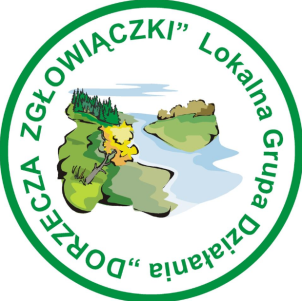 DORZECZA ZGŁOWIĄCZKILISTA ZŁOŻONYCH WNIOSKÓWLp.Nr rejestru wnioskuNr konkursuImię 
i nazwisko/ Nazwa wnioskodawcyTytuł operacjiData przyjęcia wnioskuDokładna godzina zarejestrowania wniosku1/2018/KM1/2018/PGMiasto i Gmina ChodeczProwadzenie działań aktywizacyjnych i innych z obszaru aktywnej integracji o charakterze środowiskowym dla dzieci zagrożonych ubóstwem lub wykluczeniem społecznym z terenu Miasta i Gminy Chodecz w ramach Klubu Młodzieżowego.26.10.20189:202/2018/KM1/2018/PGMiasto i Gmina ChodeczAktywizacja dzieci i młodzieży zagrożonych ubóstwem lub wykluczeniem społecznym z terenu Miasta i Gminy Chodecz w ramach Klubu Młodzieżowego26.10.20189:303/2018/KM1/2018/PGStowarzyszenie „AKADEMIA MIESZANYCH SZTUK WALKI”Klub młodzieżowy „AKADEMIA MIESZANYCH SZTUK WALKI” dla dzieci i młodzieży zagrożonej ubóstwem lub wykluczeniem społecznym.26.10.201813:054/2018/KM1/2018/PGGmina Izbica KujawskaZajęcia teatralne dla dzieci zagrożonych ubóstwem lub wykluczeniem społecznym w ramach klubu młodzieżowego26.10.201813:305/2018/KM1/2018/PGChoceńskie Centrum Kultury - BibliotekaKlub młodzieżowy w Choceniu dla dzieci i młodzieży zagrożonych ubóstwem lub wykluczeniem społecznym.26.10.201813:406/2018/KM1/2018/PGGmina Brześć KujawskiKlub Młodzieżowy ZIELONA WYSPA - zajęcia  sportowo - rekreacyjne26.10.201813:457/2018/KM1/2018/PGChorągiew Kujawsko-Pomorska ZHP, Hufiec Powiatu WłocławskiegoKlub Młodzieżowy „ Inspiracja” dla dzieci i młodzieży w wieku 6-18 lat zagrożonych ubóstwem i wykluczeniem społecznym.26.10.201813:508/2018/KM1/2018/PGChorągiew Kujawsko-Pomorska ZHP, Hufiec Powiatu WłocławskiegoKlub Młodzieżowy „ Fantazja” dla dzieci i młodzieży w wieku 6-18 lat zagrożonych ubóstwem i wykluczeniem społecznym.26.10.201813:549/2018/KM1/2018/PGGminne Towarzystwo Sportowe Unia ChoceńKlub Młodzieżowy UNICI dla dzieci i młodzieży w wieku 6-18 lat zagrożonych ubóstwem i wykluczeniem społecznym.26.10.201813:58